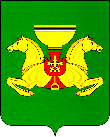 ПОСТАНОВЛЕНИЕ от 29.12.2020                                    с. Аскиз	                                      №1024-пО внесении изменений вМуниципальную программу«Развитие туризма в Аскизском районена 2017-2020 годы»В целях координации усилий органов местного самоуправления и всех заинтересованных организаций, учреждений в развитии туристической деятельности в Аскизском районе, руководствуясь ст.ст.35,40 Устава  муниципального образования Аскизский район от 20.12.05г., Администрация Аскизского района Республики Хакасия постановляет:Внести следующие изменения в Муниципальную программу «Развитие туризма в Аскизском районе на 2017-2020 годы», утвержденную постановлением Администрации Аскизского района Республики Хакасия от 30.12.2016г. № 1327-п:    -в паспорте Муниципальной программы «Развитие туризма в Аскизском районе на 2017-2020 годы» строку изложить в следующей редакции:       «- в разделе « 4. Перечень программных мероприятий» изложить в следующей редакции:                                                                                                                                                »- раздел 5 «Обоснование ресурсного обеспечения» изложить в следующей редакции: «Общий объем финансирования Программы в 2017-2020 годах за счет средств муниципального бюджета Аскизского района составляет 355,7 тыс. рублей, в том числе: 2017 год – 100,0 тыс. рублей,2018 год - 75,0 тыс. рублей, 2019 – 130,3 тыс. рублей, 2020 год – 50,4 тыс.рублей.Потребность в финансовых ресурсах будет корректироваться ежегодно с учетом хода выполнения мероприятий Программы».  Направить настоящее постановление для опубликования в редакцию газеты «Аскизский труженик» и разместить на официальном сайте Администрации Аскизского района Республики Хакасия.Настоящее постановление вступает в силу со дня опубликования.Глава Администрации                                                                              А.В.ЧелтыгмашевРОССИЙСКАЯ  ФЕДЕРАЦИЯАДМИНИСТРАЦИЯАСКИЗСКОГО РАЙОНА РЕСПУБЛИКИ ХАКАСИЯРОССИЯ  ФЕДЕРАЦИЯЗЫХАКАС  РЕСПУБЛИКАЗЫНЫНАСХЫС  АЙМАFЫНЫНУСТАF-ПАСТААОбъемы бюджетных ассигнованийПредполагаемый общий объем финансирования Программы из бюджета муниципального образования Аскизский район Республики Хакасия составляет 355,7 тыс. рублей, в том числе по годам:2017 год-100,0 тыс.руб.2018 год-75,0 тыс.руб.2019 год-130,3 тыс.руб.2020 год- 50,4 тыс.руб.№п/пНаименование мероприятияОбъем финансирования из муниципального бюджетаОбъем финансирования из муниципального бюджетаОбъем финансирования из муниципального бюджетаОбъем финансирования из муниципального бюджетаОбъем финансирования из муниципального бюджетаОбъем финансирования из муниципального бюджетаОтветственный исполнитель, соисполнитель№п/пНаименование мероприятия2017201820192020ВсегоВсегоОтветственный исполнитель, соисполнитель123456778Задача1. «Продвижение имиджа Аскизского района, как территории, благоприятной для развития туризма»Задача1. «Продвижение имиджа Аскизского района, как территории, благоприятной для развития туризма»Задача1. «Продвижение имиджа Аскизского района, как территории, благоприятной для развития туризма»Задача1. «Продвижение имиджа Аскизского района, как территории, благоприятной для развития туризма»Задача1. «Продвижение имиджа Аскизского района, как территории, благоприятной для развития туризма»Задача1. «Продвижение имиджа Аскизского района, как территории, благоприятной для развития туризма»Задача1. «Продвижение имиджа Аскизского района, как территории, благоприятной для развития туризма»Задача1. «Продвижение имиджа Аскизского района, как территории, благоприятной для развития туризма»1.1.Создание рекламных видеоматериалов туристско-рекреационных возможностей0,00,05,30,05,35,3Администрация Аскизского района Республики Хакасия (далее – Администрация района), привлеченные организации1.2.Организация и участие в районных, региональных, международных туристских выставках.0,00,00,00,00,00,0Администрация района, привлеченные организации1.3.Конкурс на лучший эскиз логотипа,  бренда Аскизского района0,05,00,00,05,05,0Администрация района1.4.Развитие туристического бренда «Аскиз-сердце Хакасии»0,025,018,00,043,043,0Администрация района, Аскизский краеведческий музей имени Н.Ф.Катанова1.5.Разработка дизайна и печать рекламных материалов (баннеров, буклетов, плакатов, календарей, афиш и сувениров)25,020,00,01,646,646,6Администрация районаЗадача 2. «Совершенствование инфраструктуры туризма»Задача 2. «Совершенствование инфраструктуры туризма»Задача 2. «Совершенствование инфраструктуры туризма»Задача 2. «Совершенствование инфраструктуры туризма»Задача 2. «Совершенствование инфраструктуры туризма»Задача 2. «Совершенствование инфраструктуры туризма»Задача 2. «Совершенствование инфраструктуры туризма»Задача 2. «Совершенствование инфраструктуры туризма»Задача 2. «Совершенствование инфраструктуры туризма»2.1.Предоставление субсидий объектам туриндустрии Аскизского района на строительство, реконструкцию и обустройство объектов муниципальной собственности0,00,00,00,00,00,0Администрация района2.2.Установка информационных щитов с описанием туристских объектов, а также указателей 0,00,020,020,040,040,0Администрация района,отдел туризма Минкультуры РХ , Управление культуры администрации2.3.Проведение конкурса  на разработку новых или улучшение действующих туристских маршрутов на территории Аскизского района0,00,00,00,00,00,0Администрация района, субъекты туристской деятельности2.4.Проведение районного конкурса в сфере туризма, гостеприимства и развлечений «Гостеприимный Аскиз – 2019»0,00,056,50,056,556,5Администрация районаЗадача 3. «Повышение качества туристских услуг и сохранение культурно-исторического потенциала»Задача 3. «Повышение качества туристских услуг и сохранение культурно-исторического потенциала»Задача 3. «Повышение качества туристских услуг и сохранение культурно-исторического потенциала»Задача 3. «Повышение качества туристских услуг и сохранение культурно-исторического потенциала»Задача 3. «Повышение качества туристских услуг и сохранение культурно-исторического потенциала»Задача 3. «Повышение качества туристских услуг и сохранение культурно-исторического потенциала»Задача 3. «Повышение качества туристских услуг и сохранение культурно-исторического потенциала»Задача 3. «Повышение качества туристских услуг и сохранение культурно-исторического потенциала»Задача 3. «Повышение качества туристских услуг и сохранение культурно-исторического потенциала»3.1.Проведение конкурса профессионального мастерства, приуроченное к празднованию Всемирного Дня туризма25,00,00,00,025,025,0Администрация района3.2.Организация курсов и обучающих семинаров по подготовке и переподготовке кадров для сферы туризма0,00,00,00,00,00,0Администрация района3.3.Проведение экологических  десантов на объекты памятников природы, на  туристские объекты и на объекты историко-культурного наследия0,05,03,50,08,58,5Администрация района, Минкультуры РХ (по согласованию)Задача 4. «Развитие приоритетных направлений туризма в Аскизском районе»Задача 4. «Развитие приоритетных направлений туризма в Аскизском районе»Задача 4. «Развитие приоритетных направлений туризма в Аскизском районе»Задача 4. «Развитие приоритетных направлений туризма в Аскизском районе»Задача 4. «Развитие приоритетных направлений туризма в Аскизском районе»Задача 4. «Развитие приоритетных направлений туризма в Аскизском районе»Задача 4. «Развитие приоритетных направлений туризма в Аскизском районе»Задача 4. «Развитие приоритетных направлений туризма в Аскизском районе»Задача 4. «Развитие приоритетных направлений туризма в Аскизском районе»4.1.Содействие развитию  образовательного туризма8,020,020,028,876,8Администрация Аскизского района, Управление образованияАдминистрация Аскизского района, Управление образования4.2.Развитие туристско-гастрономического туризма в Аскизском районе12,00,00,00,012,0Администрация района, предприятия общественного питания (по согласованию)Администрация района, предприятия общественного питания (по согласованию)4.3.Содействие развитию активных видов туризма 20,00,07,00,027,0Администрация районаАдминистрация района4.4.Организация мероприятий развития детского социального туризма (дети, оставшиеся без попечения родителей, малообеспеченные семьи,  трудные подростки)10,00,00,00,010,0Администрация района, Отдел опеки Управления образования Аскизского района (по согласованию)Администрация района, Отдел опеки Управления образования Аскизского района (по согласованию)                                         Всего:                                         Всего:100,0 75,0130,350,4355,7